Project Coordinator Technology Services & Solutions (TSS), Organisational Capability and Services Branch (OCS)The purpose of the Project Coordinator is to provide support and assistance on a specific project/programme that will improve the project’s delivery. This includes assisting in the preparation and creation of all documentation as requested by the Project/Programme Manager. Reporting to: Team Leader ProjectsLocation: WellingtonSalary range: Information Technology FWhat we do matters – our purposeOur purpose is to serve and connect people, communities and government to build a safe, prosperous and respected nation.In other words, it’s all about helping to make New Zealand better for New Zealanders.How we do things around here – our principlesWorking effectively with MāoriTe Aka Taiwhenua – our Māori Strategic Framework – enables us to work effectively with Māori. We accept our privileged role and responsibility of holding and protecting the Treaty of Waitangi / Te Tiriti o Waitangi.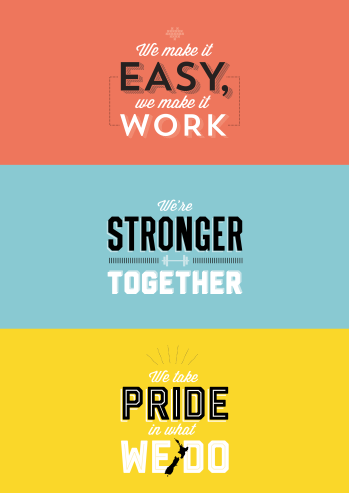 We make it easy, we make it work Customer centredMake things even betterWe’re stronger together Work as a teamValue each otherWe take pride in what we do Make a positive differenceStrive for excellenceWhat you will do to contributeAs a result we will seeProject Tracking/Liaison Regularly assess the progress of projects and assist project managers with ensuring effective progress by providing useful and effective feedback. Oversee the completion, maintenance and update of project plans, ensuring tracking of key activities, milestones and achievements and noting variances and their impacts Review projects and provide project review reportsCreate, manage and update project schedules Maintain RAID (Risk, Assumptions, Issues and Dependencies) logs and undertake maintenance of risks and issuesCorrect and up to date project artefacts that are filed and stored in an efficient manner.  This includes SDLC and Project Tool kit artefactsUp to date project schedules and resource plansAll project risk and issues correctly entered into necessary tools and managed accordingly.CommunicationsEstablish and maintain effective networks across Technology Services and Solutions in order to enhance programme and project efficiency Prepare and distribute formal communications as required Maintain knowledge of business procedures and operating environmentStrong stakeholder engagement and understanding of project roles and responsibilitiesOn time delivery of all necessary project documentationResearch and AnalysisCollect, summarise and analyse information All necessary information available for review and distributionReportingProduce reports as required Ensure reports are analysed and feedback provided on variances, etc. Maintain the resource plan, risk register and change register, ensuring any action plans are followed up and resolved Up to date resource plans which have been confirmed and circulated with the necessary resource mangersAll project reports will be delivered on time to the necessary stakeholders and business ownersMaintain and improve work standardsDocument and implement any new workflow processes and procedures related to the project that optimise resources, create efficiencies, reduce risks and/or improve quality.Administer the quality review processAdminister project change controlAll documents and workflows follow the correct processes and proceduresAll documents are up to date with correct classifications and correct version control FinanceGain approval of invoices that are related to the project Produce and manage spreadsheets to assist in managing and reporting finances Balance spreadsheets to the General Ledger monthly Support and assist project managers in managing their financial responsibilities Ensure items have arrived and invoicing is correct before certifying for paymentAdherence to correct project accounting practices and standards including, accurate forecasting, project accruals and spendAdherence to invoicing and goods receipting processGeneral AdministrationManage meetings set up, including arranging venues and ensuring people are informed Prepare papers for meetings in an accurate and in timely fashion Accurately record minutes and action points of projects All meetings and necessary paper work are managed and delivered on timePapers are distributed in a timely mannerClear and concise minutes of all project meetings are recorded and distributed accordingly Health and safety (for self)Work safely and take responsibility for keeping self and colleagues free from harmReport all incidents and hazards promptlyKnow what to do in the event of an emergencyCooperate in implementing return to work plansA safe and healthy workplace for all people using our sites as a place of work.Health and safety guidelines are followedAdviseCollaborate withInfluenceInformManage/leadDeliver toWho you will work with to get the job doneWho you will work with to get the job doneAdviseCollaborate withInfluenceInformManage/leadDeliver toTeam Leader, ProjectsInternalProjects Leadership TeamInternalProgramme/Project Managers and Project team membersInternalProject/Programme Owners/SponsorsInternalProject/Programme Steering CommitteesInternalTSS Managers and staffInternalEnterprise Portfolio Management OfficeExternalVendors/SuppliersYour delegations Your delegations Human Resources and financial delegationsLevel ZDirect reportsNoneYour success profile for this roleWhat you will bring specificallyAt DIA, we have a Capability Framework to help guide our people towards the behaviours and skills needed to be successful. The core success profile for this role is Valued Contributor.

Keys to Success:Customer FocusContinuous improvementTeamwork and peer relationshipsAction orientedSelf-development and learningFunctional and technical skillsExperience: Practical experience in project coordination (reporting, steering group preparation, document management, etc)Experience in schedule management across projects and programmes.  This includes: methods to create and maintain schedules: coordination of teams to create the schedule; awareness of dependencies etc.Experience in managing the project/programme finance and budgetingExperience in assisting the project/programme managers with stakeholder management across the organisation and external stakeholders – from vendors to the public.Experience in creating various project documents and artefacts - SDLC or project methodology related.Experience of SDLC principles and practice is desirableKnowledge:Knowledge of and ability to use computer applications effectively for a wide variety of tasks; proficiency with MS Project, Excel, Word, and e-mail Knowledge and experience of risk and issue management Skills:Excellent administration & organisational skills: the ability to plan, manage and follow through, to ensure the best workflow. Assist with the completion of activities that deliver the results on time. Is detailed focused with the ability to anticipate risks and the consequences of decisions and commitmentsStrong stakeholder management skills – able to build and maintain effective working relationshipsSound communication skills – both oral and written – able to produce clear, concise and fit-for-purpose project documentationOther requirements:Prince2 foundation or equivalent is desirable Exposure to PSoda – project management toolMicrosoft Project